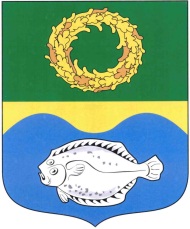 РОССИЙСКАЯ ФЕДЕРАЦИЯКАЛИНИНГРАДСКАЯ ОБЛАСТЬОКРУЖНОЙ СОВЕТ ДЕПУТАТОВМУНИЦИПАЛЬНОГО ОБРАЗОВАНИЯ«ЗЕЛЕНОГРАДСКИЙ ГОРОДСКОЙ ОКРУГ»(первого созыва)РЕШЕНИЕ от 18 декабря 2019 года                                                                             № 355 г. Зеленоградск                                  О согласовании безвозмездной передачи имущества из собственности Российской Федерациив муниципальную собственность Зеленоградского городского округа  В соответствии с пунктом  11 статьи 154 Федерального закона от 22 августа 2004 года №122-ФЗ «О внесении изменений в законодательные акты Российской Федерации и признании утратившими силу некоторых законодательных актов Российской Федерации в связи с принятием федеральных законов «О внесении изменений и дополнений в Федеральный закон «Об общих принципах организации законодательных (представительных) и исполнительных органов государственной власти субъектов Российской Федерации» и «Об общих принципах организации местного самоуправления в Российской Федерации», окружной Совет депутатов Зеленоградского городского округаРЕШИЛ:Согласовать безвозмездную передачу имущества из собственности Российской Федерации в муниципальную собственность Зеленоградского городского округа, согласно приложению.  2. Опубликовать решение в газете «Волна» и разместить на официальном сайте органов местного самоуправления Зеленоградского городского округа.3. Решение вступает в силу со дня официального опубликования.Глава Зеленоградского городского округа                                               	     С.В. КулаковПриложение к решению окружного Совета депутатов Зеленоградского городского округа  от 18 декабря 2019 года № 355       № п/пНаименованиеимуществаАдрес места нахождения имуществаИндивидуализирующиехарактеристикиимущества12341.Объект культурного наследия федерального значения «Братская могила воинов, погибших в годы Великой Отечественной войны 1941-1945 г.г.», кадастровый номер 39:05:061108:38Калининградская область, Зеленоградский район, п. Откосово, с правой стороны автомобильной дороги Романово-Калининград, км. 18+200м.Площадь застройки- 4056,5 кв.м.